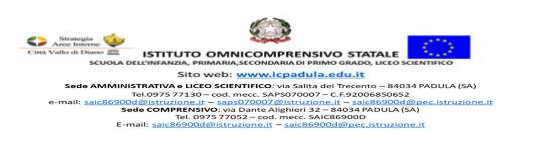 AL DIRIGENTE SCOLASTICOISTITUTO OMNICOMPRENSIVO PADULA (SA)DICHIARAZIONE UTILIZZO SERVIZIO	SCUOLABUS PER L’ANNO SCOLASTICO 2023/2024I sottoscritti ........................................................................e …................................................................................ in qualità di genitori dell’alunno/a............................................................................................................................ frequentante la classe ...................della scuola …………………………………………………………………….consapevoli dell’orario di ingresso e di uscita del/la proprio/a figlio/a, salvo le festività e i giorni di sospensione delle lezioni previsti dal Calendario scolastico 2023/2024DICHIARANODI USUFRUIRE DEL SERVIZIO DI TRASPORTO SCOLASTICO DEL COMUNE DI PADULA (SA) PER LA CORSA DI ☐ ANDATA E RITORNO☐ SOLO ANDATA☐ SOLO RITORNO	AUTORIZZANOl’Istituto Omnicomprensivo di Padula, ai sensi dell’art. 19-bis del D.L. 16/10/2017, n. 148 (convertito, con modificazioni, nella L. 4/12/2017, n. 172), a consentire che il/la proprio/a figlio/a, minore di 14 anni, per l’anno scolastico 2023/2024, usufruisca in modo autonomo del servizio di trasporto scolastico comunale all’ingresso e all’uscita dai locali scolastici, esonerando il personale docente, non docente, il Dirigente dell’Istituto Omnicomprensivo di Padula da ogni responsabilità connessa all’adempimento dell’obbligo di vigilanza nella salita e discesa dal mezzo, nel tempo di sosta alla fermata utilizzata, anche al ritorno da attività didattiche organizzate dalla scuola, e nel tragitto dall’uscita dai locali scolastici al mezzo di trasporto e viceversa.INFORMATIVA E CONSENSO AL TRATTAMENTO DEI DATI PERSONALIInformativa Regolamento Europeo n. 679/2016: i dati sopra riportati sono prescritti dalle disposizioni vigenti ai fini del procedimento per il quale sono stati richiesti e saranno utilizzati esclusivamente a tale scopo.Data e luogo										FIRMA DEI GENITORI/Tutori deleganti                                                                                                                                            __________________________________                                                                                                                                             _________________________o In caso di firma da parte di uno solo dei genitoriIl/La sottoscritto/a ................................................................... nato a ……………il…….., consapevole delle conseguenze amministrative e penali per chi rilasci dichiarazioni non corrispondenti a verità, ai sensi del DPR 245/2000, dichiara di aver effettuato la scelta/richiesta in osservanza delle disposizioni sulla responsabilità genitoriale di cui agli artt. 316, 337 ter e 337 quater del codice civile, che richiedono il consenso di entrambi i genitori”  Firma del genitore/tutorLuogo e data____________________________	_________________       _______________Allegare copia del documento di identità